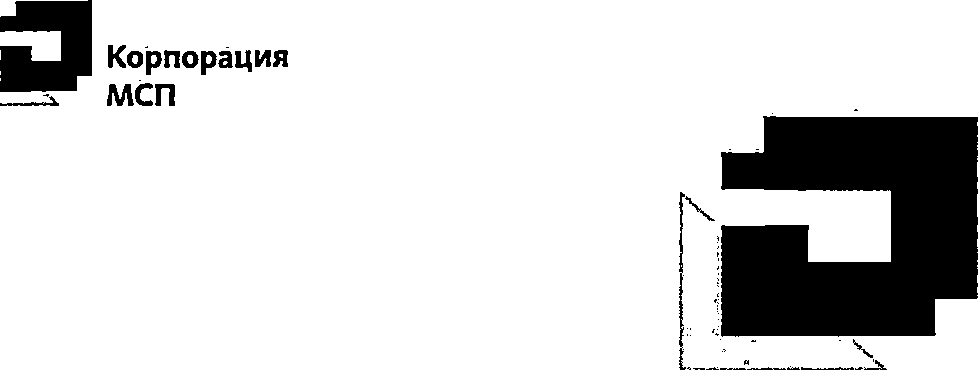 Корпорация МСППРЕДЛОЖЕНИЯ ПО СТРУКТУРЕ РАЗДЕЛА ПО ИМУЩЕСТВЕННОЙ ПОДДЕРЖКЕ СУБЪЕКТОВ МСП НА ИНТЕРНЕТ-САЙТАХ ПУБЛИЧНО-ПРАВОВЫХ ОБРАЗОВАНИЙг. Москва, 2020 г.Структура раздела по имущественной поддержкеНПА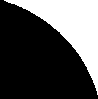 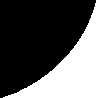 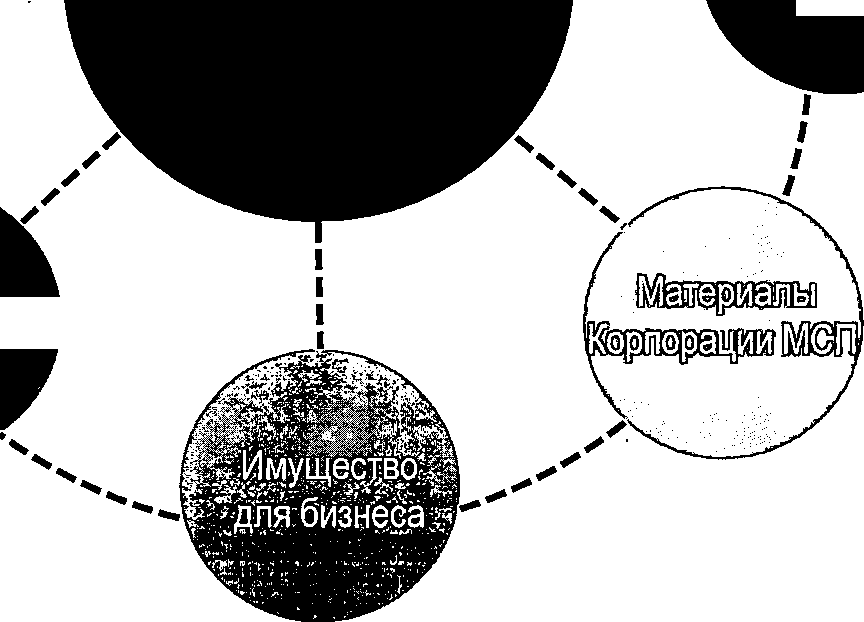 Имущественная поддержка субъектов МСП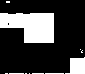 Нормативные правовые актыВопрос-ответИмущество для бизнесаМатериалы Корпорации МСПКоллегиальный органРеестргосударственного (муниципального) имуществаБанн.ер на Портал Бизнес-навигатора МСПj Имущественная поддержка субъектов малого и среднего предпринимательства осуществляется органами государственной власти, j органами местного самоуправления в виде передачи государственного или муниципального имущества во владение и (или) в | пользование на долгосрочной основе (в том числе на льготных условиях),К такому имуществу относятся: земельные участки (части); здания, сооружения, нежилые помещения (части); оборудование, машины, механизмы, установки; транспортные средства; инвентарь, инструменты и иное имущество. Способы предоставления: на возмездной основе; на безвозмездной основе; на льготных условиях.Федеральные органы исполнительной власти,, органы исполнительной власти субъектов Российской Федерации, органы местного самоуправления'утверждают перечни государственного имущества и муниципального имущества-, свободного от прав третьих Лиц (за исключением имущественных прав субъектов МСП), предусмотренные частью 4 статьи 18 Закона № 209-ФЗ. Государственное и муниципальное имущество, включенное в перечни, используется в целях предоставления его во владение и (или) в пользование на долгосрочной основе (в том числе по льготным ставкам арендной платы) субъектам МСП и организациям, образующим инфраструктуру поддержки субъектов МСП.Законодательством предусмотрены условия преимущественного права выкупа apeндyeмбгo, субъектами МСП государственного-и; ' муниципального имущества, как включенного в перечни имущества, так и не включенного в перечни.Для получения расширенной информации по вопросам имущественной поддержки субъектов малого и среднегопредпринимательства Вы можете обратиться в	по телефону	_, e-mail:,    .	.Контактное лицо;Баннер на раздел ИП на Сайте КорпорацииБаниер на Единый портал госуслугИмущественная поддержка субъектов МСП / Нормативные правовые акты* в подразделе размещаются предложения региона (муниципального образования) по совершенствованию существующей нормативной правовой базы в области имущественной поддержки (законопроекты, пояснительные записки и т.д.)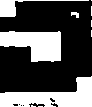 корпорация   структура раздела на сайте. Вопрос-ответИмущественная поддержка субъектов МСП / Вопрос-ответОбщие вопросыНаполнение и актуализация перечней имуществаПредоставление имуществаВыкуп имуществаПрочееРазмещается с разбивкой по категориям перечень типовых вопросов, возникающих при получении/оказании имущественной поддержки (не менее 15 вопросов) с предметными ответами.Например:Вопрос: Кто оказывает имущественную поддержку?Ответ: Имущественная поддержка бизнесу оказывается органами государственной власти и органами местного самоуправления. Для получения имущественной поддержки обращайтесь в:1	:	(наименование уполномоченного органа в сфере земельных и имущественныхотношений муниципального образования по месту нахождения объекта).Вопрос: На какой срок можно получить имущество из перечней для МСП в аренду?Ответ: В соответствии с частью 4.3. статьи 18 Федерального закона от 24.07.2007 № 209-ФЗ «О развитии малого и среднего предпринимательства в Российской Федерации» срок, на который заключаются договоры в отношении имущества, включенного в перечни для МСП, должен составлять не менее чем пять лет. Срок договора может быть уменьшен на основании поданного до заключения такого договора заявления лица, приобретающего права владения и (или) пользования. Максимальный срок предоставления бизнес-инкубаторами государственного или муниципального имущества в аренду (субаренду) субъектам малого и среднего предпринимательства не должен превышать три года.Корпорация МСПИмущественная поддержка субъектов МСП / Имущество для бизнесаПеречень имущества для МСП*Паспорта объектов, включенных в перечниТехническая документация***Информация о льготахМуниципальные образования****Истории успехаПлан приватизацииПорядок аренды имущества (с проведением торгов):1.	Администрация определяет начальную стоимость права аренды,
объявляет и проводит аукцион для субъектов МСП. Заинтересованные
лица подают заявки на участие в аукционе.Срок -1 месяц.2.	По результатам проведения торгов с победителем заключается договор
аренды.Срок - 5 рабочих дней.Порядок аренды имущества без проведения торгов {в виде предоставления муниципальной преференции):Субъект МСП подает в Администрацию заявление о предоставлении муниципальной преференции.Администрация рассматривает заявление и осуществляет подготовку проекта решения о предоставлении муниципальной преференции либо решение об отказе в ее предоставлении, в случаях не соответствия заявителя установленным законом условиям.Срок — 1 месяц.3.	Уполномоченный орган направляет субъекту МСП проект договора купли-
продажи арендуемого имущества.Срок -. 5 дней со дня принятия решения о преференции.Порядок приобретения имущества в собственность:Арендатор направляет заявление в отношении арендуемого имущества в уполномоченный орган при условии, что арендуемое имущество находится в его временном владении и (или) пользовании непрерывно в течение трех и более лет и включено в Перечень в течение пяти и более лет до дня подачи этого заявления.Уполномоченный орган обеспечивает заключение договора на проведение оценки рыночной стоимости арендуемого имущества в порядке, установленном Федеральным законом № 135-ФЗ.Срок - 2 месяца со дня получения заявления субъекта МСП.3.	Уполномоченный орган принимает решения о приватизации арендуемого
имущества.Срок - 2'недели со дня принятия отчета об оценке.4.	Уполномоченный орган направляет субъекту МСП проект договора купли-
продажи арендуемого имущества.Срок -10 дней со дня принятия решения о приватизацииРазмещается в формате Excel с разбивкой внутри файла по отдельным вкладкам: движимое имущество, здания-помещения-сооружения, земельные участки. Предложения по форме паспорта объекта указаны на слайде 7.Размещаются технические планы, кадастровые паспорта, иная документация на объекты в перечнях.Подраздел размещается на сайте субъекта Российской Федерации, муниципальных районов. Предложения по форме подраздела указаны на слайде 7. Размещается информация о предпринимателях, получивших имущественную поддержку. Предложения по форме подраздела указаны на слайде 8. ' Размещаются планы приватизации государственного (муниципального) имущества.■З^ корпорация   Структура раздела на сайте. Имущество для бизнеса	i    МСП1. Предложения по форме паспорта объекта, включенного в перечни'2. Предложения по форме подраздела «Муниципальные образования»Описание объекта муниципального имуществу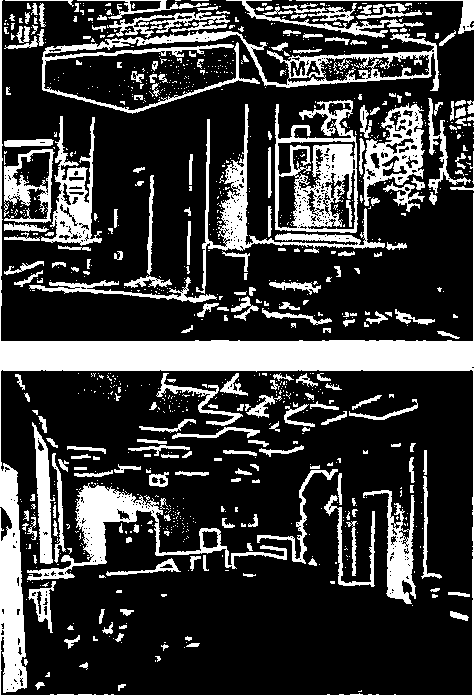 Тип имущества {согласно сведениям ЕГРН):нежилое помещение 111 Кадастровый номер 36:34:0209020:4864 Литер: А, этаж: 1 Площадь 139,7 камМесторасположение: Воронежская область, г. Воронеж, ул. Еремеева, д. 39Категория земель, разрешенное использование (для э/у) Иные сведения (в зависимости от объекта имущества]1.	Наличие инженерных сетей и подъездных путей:Электроэнергия - естьГаз- не обследовалсяОтопление - естьВодоснабжение - естьВодоотведение - естьСвязь, Интернет - возможность подключения естьПарковка - общая с многоквартирным домомМатериал стен: кирпич, материал перекрытий:, железобетонные плитыСостояние объекта:Требует косметического ремонта - нетТребует капитального ремонта -даТребует замены коммуникаций • кет* https://invest-vrn.rU/#3. История успеха получения имущественной поддержки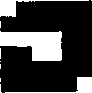 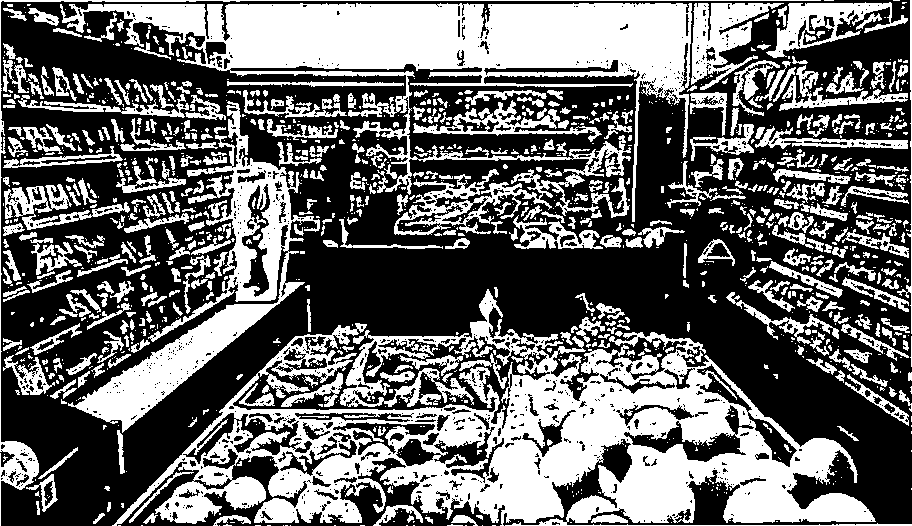 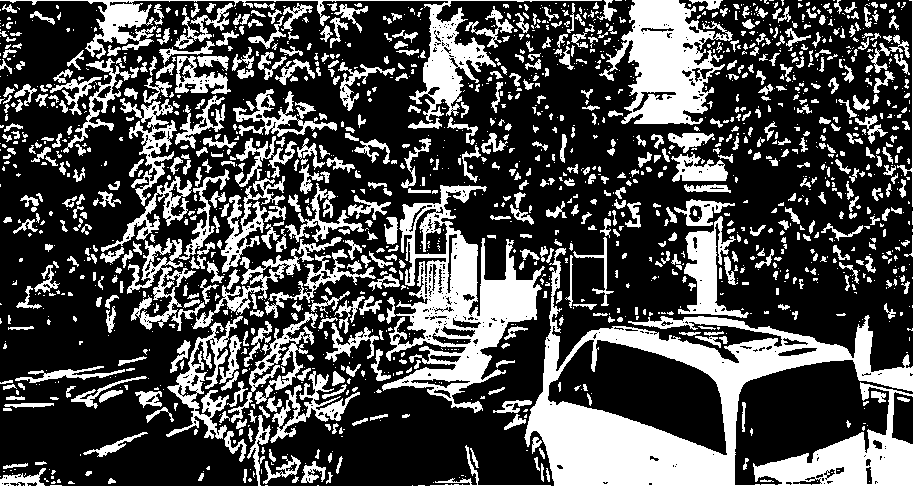 ООО «Надежда» (Карачаево-Черкесская Республика)Сегмент: Малый бизнесВид деятельности: Торговая деятельностьКомпания в соответствии со ст. 18 Федерального закона от 24.07.2007 № 209-ФЗ «О развитии малого и среднего предпринимательства в Российской Федерации» получила в аренду нежилое помещение, включенное в перечень для МСП, находящиеся в собственности Карачаево-Черкесской Республики.Затем воспользовавшись преимущественным правом выкупа арендуемого имущества, организация приобрела данные нежилые помещения в рассрочку, на основании положений Федерального закона от 22.07.2008 № 159-ФЗ. На сегодняшний день собственником проводится ремонт помещения в 2020 году планируется открыть магазин розничной торговли.В результате получения имущественной поддержки предприятие получило в собственность помещение, расширило круг партнёров и обеспечило дальнейшее устойчивое развитие бизнеса.Часть административного здания, общей площадью 91 кв. м, по адресу: Карачаево-Черкесская Республика, г.Черкесск, пр.Ленина, 62.Имущественная поддержка субъектов МСП / Материалы АО «Корпорация МСП»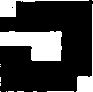 В разделе размещаются ссылки для скачивания на материалы, подготовленные АО «Корпорация «МСП»:Типовые НПАПрезентацииМетодические рекомендацииОбучающие материалы	■	.	•     •Обзор лучших практикИные документы* в подразделе размещаются типовые документы, необходимые для утверждения в муниципальных образованиях региона (порядки формирования и ведения перечней, предоставления имущества из перечней, основные принципы учета, положение о коллегиальном органе и т.п.)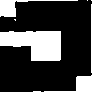 корпорация   Структура раздела на сайте. Коллегиальный органИмущественная поддержка субъектов МСП / Коллегиальный органРегламентирующие документыПротоколы заседанийОтчеты о деятельностиИные документыВ подразделе «Регламентирующие документы» размещаются:Ссылки для скачивания на положение о коллегиальном органе.Информация о составе и контактах ответственного секретаря.В подразделе «Протоколы заседаний» размещаются скан-копии всех протоколов заседаний коллегиального органа с приложением к протоколу нижеследующей формы:Таблица 1В подразделе «Отчеты о деятельности» размещается ежеквартальная сводная информация о деятельности рабочего органа в формате таблицы Excel следующего содержания:Федеральное законодательствоРазмещается перечень нормативных правовых актов, регулирующих вопросы оказания имущественной поддержки и отчуждения имущества с активными ссылками на документы для загрузки.1 Например:\ Федеральный закон от 24.07.2007 N 209-ФЗ «0 развитии малого и среднего предпринимательства в Российской Федерации»Региональное законодательствоРазмещается перечень нормативных правовых актов, регулирующих вопросы оказания имущественной поддержки и отчуждения имущества с активными ссылками на документы для загрузки.1 Например:\ Федеральный закон от 24.07.2007 N 209-ФЗ «0 развитии малого и среднего предпринимательства в Российской Федерации»' Федеральный закон от 22.07.2008 N 159-ФЗ «Об особенностях отчуждения недвижимого имущества, находящегося в государственнойПорядки формирования' Федеральный закон от 22.07.2008 N 159-ФЗ «Об особенностях отчуждения недвижимого имущества, находящегося в государственнойПорядки формированияS или в муниципальной собственности и арендуемого субъектами малого и среднего предпринимательства, и о внесении изменений ви ведения перечней, предоставления имущества из перечней! отдельные законодательные акты Российской Федерации»Административные регламенты! отдельные законодательные акты Российской Федерации»НПА по утверждению перечней! отдельные законодательные акты Российской Федерации»Предложения посовершенствованиюНПА*! отдельные законодательные акты Российской Федерации»№Название муниципального образованияСсылка на перечень имуществаИнформация по имущественной поддержкеКонтактное лицо (ФИО, телефон, почта)1г. Тюменьссылкассылка на раздел по ИП сайта МОГабдулина АйжанРамазановна8 (3452) 39-83-56,GabdulinaAR®tvumen-citv.ru2г. Ишимссылка ■ссылка на раздел по ИП сайта МОСуворова Анна Леонидовна Трещеткина Ирина Николаевна 8(34551) 5-15-47 dioizr(5)mail.ru